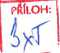 v			Flaga, s.r.o., jako DodPodpis:.Jméno:lng.JanMíka,MIFunkce: ředitel organizace[NlŽE UVEDENÉ ZÁKAZNÍK PODEPISUJE POUZE POKUD JE ZÁKAZNÍK SPOTŘEBITELEM]Vzhledem k tomu, že tuto Smlouvu uzavírám jako spotřebitel, prohlašuji a potvrzuji, že jsemměl(a) možnost se seznámit a pečlivě si prostudovat tuto Smlouvu, Obchodní podmínky a další přílohy této Smlouvy a že mi tyto dokumenty byly za tím účelem poskytnuty v písemné podobě alespoň dva pracovní dny před podpisem této Smlouvy,se seznámíl(a) se svými právy a povinnostmi, které mi z této Smlouvy a Obchodních podmínek vyplývají a že mí Dodavatel zodpověděl mé dotazy. Výslovně prohlašuji, že jsem si přečetl(a) a rozumím zejména částí „Potvrzení o přijet! důležitých podmínek" Obchodních podmínek, což jsem potvrdíl(a) svým podpisem Obchodních podmínek, abyl(a) poučen(a) o svém právu odstoupit od této Smlouvy do 14 dnů ode dne jejího uzavření a od Dílčí smlouvy o dodávce LPG Qak je definována v § 3 Obchodních podmínek) vždy do 14 dnů ode dne dodávky LPG, a to bez udání důvodu, s tím, že pokud tohoto práva odstoupit využiji, musím oznámení o odstoupení doručit Dodavateli písemně na adresu uvedenou v záhlaví této Smlouvy, a že další podmínky a postup pro uplatnění tohoto mého práva (včetně možných nákladů, které musím v případě odstoupení nést) jsou uvedeny v § 6 odst. 6 Obchodních podmínek; formulář pro odstoupení od Smlouvy mi byl předán současně s touto Smlouvy jako její oddělená příloha.	21.10, m ..jako Zákazník:Podpis:.' -wajOTw*-spraví 'a údržbafi36l silnic Vysočinypříspěvkc i organizace Kosovská 1 Í2.2/,6, 536 01 Jihlava H-O. LUJ30-I50, teL 567 117 111Obchodní podmínky společnosti Fla2a s.r.o. pro náiem zásobníku
a dodávky LPGÚVODNÍ USTANOVENÍTyto obchodní podmínky společnosti. Flaga s.r.o., se sídlem Hustopeče. Nádražní 47, PSČ 693 01, IČO: 479 17 091, spisová značka C 10448 vedená u Krajského soudu v Brně (dále jen „Dodavatel“) pro nájem zásobníku a dodávky LPG (dále jen „Obchodní podmínky“) upravují právní vztahy vznikající při nájmu zásobníku (zásobníků) na LPG a při dodávkách LPG ze strany Dodavatele osobám, jež s Dodavatelem uzavřely Smlouvu o nájmu zásobníku na LPG a rámcovou smlouvu o dodávkách LPG (dále jen „Smlouva“ a každá z takovýchto osob dále jen „Zákazník“ a společně s Dodavatelem jako „Strany“).V případě rozporu mezi ustanoveními Obchodních podminek a Smlouvy platí ustanoveni Smlouvy. V případě rozporů mezi ustanoveními Smlouvy a Dílčí smlouvy (jak je definovaná níže) platí ustanovení Smlouvy. V případě rozporů mezi ustanoveními Obchodních podmínek a Dílčí smlouvy platí ustanovení Obchodních podmínek.„LPG"' anebo „LPG“ se rozumí propan-butan a/nebo propan, a to podle ujednám v bodě E(l) Smlouvy: pokud je ve Smlouvě ujednán více než jeden druh LPG, určí Strany ve vztahu ke konkrétní dodávce druh LPG v Dílčí smlouvě.Zákazník se zavazuje dodané LPG používat pro svou vlastni potřebu a jen pro účely, pro které zákon č. 353/2003 Sb., o spotřebních daních, v platném zněni, stanoví nulovou sazbu spotřební daně, resp. pro které je LPG od spotřební daně osvobozeno, zejména pro vytápěni a vařeni. Dojde-li po dobu trvaní Smlouvy se Zákazníkem k zavedení spotřební daně na tyto účely využití LPG, resp. LPG nebude od spotřební daně osvobozeno, je Zákazník povinen uhradit cenu dodaného LPG navýšenou o spotřební daň.§ 1 PŘEDMĚT NÁJMUNájem. Na základě Smlouvy přenechává Dodavatel (jakožto pronajímatel) Zákazníkovi (jakožto nájemci) a Zákazník přebírá od Dodavatele k dočasnému uživání do nájmu předmět nájmu specifikovaný ve Smlouvě a zavazuje se platit nájemné ve výši uvedené v Smlouvě. Zákazník je oprávněn zásobník(y) použivat pouze k účelu plnění LPG dodávaným Dodavatelem a odebíráni LPG pro účely stanovené těmito Obchodními podmínkami a Smlouvou.Podnájem. Zákazník není oprávněn k předmětu nájmu zřídit jakékoliv podnájemní nebo užívací právo ve prospěch jakékoliv třetí osoby, ledaže k tomu Dodavatel výslovně udělil předchozí písemný souhlas.Neoprávněná manipulace s předmětem nájmu. Bez předchozího písemného souhlasu Dodavatele není Zákazník oprávněn jakkoli neoprávněně manipulovat s předmětem nájmu ani plnit předmět nájmu plynem LPG ani jakoukoliv jinou látkou a je povinen zajistit, aby žádná jiná osoba než Dodavatel či jím pověřená osoba předmět nájmu neplnila ani s nim jakkoli neoprávněně nemanipulovala, jinak Zákazník odpovídá za připadnou majetkovou škodu i nemajetkovou újmu tím způsobenou.Vlastnické právo. Předmět nájmu zůstává, i pokud je spojen se zemí pevným základem, nebo (polo)zapuštěn v pozemku, výlučným vlastnictvím Dodavatele, a to zejména s ohledem na dočasný charakter přítomnosti předmětu nájmu na pozemku. Na žádost Dodavatele je Zákazník povinen poskytnout Dodavateli veškerou součinnost potřebnou k zapsání výhrady vlastnického práva Dodavatele k předmětu nájmu do veřejného seznamu ve smyslu § 508 zákona č. 89/2012 Sb., občanského zákoníku, ve znění pozdějších předpisů (dále jen „občanský zákoník“), zejména řádně podepsal příslušnou dokumentaci potřebnou pro zápis, a to ve lhůtě 30 dnů ode dne výzvy Dodavatele. V případě, že pro dosaženi výše uvedeného bude potřebná součinnosti ze strany třetí osoby (např. vlastníka pozemku, kde je umístěn předmět nájmu), zavazuje se Zákazník takovouto součinnost třetí osoby zajistit,§ 2 NÁJEMNÉ ZA UŽÍVÁNÍ PŘEDMĚTU NÁJMUNájemné. Zákazník je povinen platit Dodavateli nájemné ve výši a lhůtě ujednané ve Smlouvě. Budou-li splněny podmínky uvedené v bodě C(l) Smlouvy, má Zákazník nárok na slevu z nájemného. Výše nájemného poníženého o slevu podle předchozí věty je uvedena v bodě C(l) Smlouvy. Výše nájemného a aiikvótní části v prvním kalendářním roce trvání nájmu na základě Smlouvy je sjednána Stranami v bodě C. Smlouvy. V dalším textu těchto Obchodních podmínek je termín „nájemné“ používán jak ve vztahu k nájemnému, tak i ve vztahu ke sníženému nájemnému ve smyslu bodu C. Smlouvy.Zvyšování nájemného. Dodavatel je oprávněn zvyšovat každoročně sjednané nájemné počínaje prvním měsícem každého kalendářního roku, a to o výši míry vzrůstu inflace vyjádřené přírůstkem průměrného indexu spotřebitelských cen za posledních 12 měsíců proti průměru předchozích 12 měsíců na trhu v ČR dle oficiálně zveřejňovaných údajů Českého statistického úřadu.Platba nájemného. Nájemné se platí předem, a to za období jednoho kalendářního roku. Strany se dohodly, že se ustanoveni § 2218 občanského zákoníku nepoužije. Nájemné je splatné do 14 dnů po vystavení daňového dokladu ze strany Dodavatele za příslušné období. V případě platby nájemného v hotovosti musí být placeno pouze oprávněnému zástupci Dodavatele proti podpisu řádného účetního příjmového dokladu Dodavatele.Předčasné ukončení nájmu. Dojde-li k předčasnému ukončení nájmu v průběhu roku. je Zákazník povinen Dodavateli uhradit náklady spojené s předčasným ukončením Smlouvy. Dodavatel je oprávněn oproti pohledávce Zákazníka na vrácení poměrné části předem zaplaceného nájemného jednostranně započíst veškeré své pohledávky za Zákazníkem, včetně pohledávky na úhradu takových nákladů spojených s předčasným ukončením Smlouvy. Bude-li po započtení pohledávek podle předchozí věty’ pohledávka Zákazníka za předem zaplacené nájemné převyšovat pohledávky Dodavatele za Zákazníkem, vyplatí Dodavatel tento rozdíl Zákazníkovi.Technický stav zásobníku. Při uzavřeni Smlouvy nebo v přiměřené lhůtě poté Dodavatel zaškolí Zákazníka jako provozovatele zásobniku na LPG. Podpisem Protokolu o zaškoleni provozovatele zásobníku na LPG, jehož součásti jsou Prowzni pokyny a zásady první pomoci a technická dokumentace (dále jen „Protokol o zaškolení“), Zákazník výslovně potvrzuje, že Dodavatel Zákazníkovi prokázal, že předmět nájmu je v technicky vyhovujícím a funkčním stavu a že Dodavatel seznámil Zákazníka s pravidly pro bezpečné a odborné zacházení s předmětem nájmu a předal mu dokumentaci vztahující se k užívání předmětu nájmu podle odstavce §5(2) níže; okamžikem podpisu Protokolu o zaškoleni se tento stane nedílnou součásti Smlouvy.§ 3 DODÁVKY LPG A PLATEBNÍ PODMÍNKYDíla smlouva. Dodavatel bude po celou dobu platnosti Smlouvy dodávat Zákazníkovi do předmětu nájmu LPG (tj. provádět plnění zásobniku LPG), a to za podmínek stanovených ve Smlouvě a případně v dílčích smlouvách, týkajících se dodávek LPG, uzavíraných v souvislosti se Smlouvou na základě závazných objednávek Zákazníka podle odstavce §3(2) níže (každá žních dále jen „Díla smlouva“). Zákazník bude průběžně podle potřeby odebírat LPG od Dodavatele a platit za něj Dodavateli dohodnutou cenu, a to za podmínek sjednaných ve Smlouvě a Dílčí smlouvě.Uzavřeni Dílčí smlouvy. Objednávku LPG (objednávku plnění zásobníku LPG) činí Zákazník telefonicky na kontaktním telefonním čísle Dodavatele uvedeném v záhlaví Smlouvy nebo přes internet prostřednictvím internetových stránek Dodavatele uvedených v bodě E(2) Smlouvy. Pakliže nebyla cena (vč. všech dani a poplatků) Zákazníkovi sdělena dříve (například bod E(l) Smlouvy a odstavec §3(4) níže), je Dílčí smlouva uzavřena poté, co objednávku Zákazníka potvrdí Dodavatel, sdělí Zákazníkovi cenu a Zákazník s takovou cenou vysloví souhlas: k tomu může dojit také telefonicky nebo jinými prostředky komunikace na dálku. V případě, že byla cena Zákazníkovi sdělena dříve, jak je uvedeno výše, je Dílčí smlouva uzavfena okamžikem, kdy objednávku Zákazníka pohTdí Dodavatel.Minimální odběr. Minimální povinný odběr LPG Zákazníkem od Dodavatele je sjednán na 1.000 litrů LPG na každý jeden zásobník, který je předmětem nájmu (dle bodu A(l) Smlouvy) zajeden kalendářní rok.Cena za LPG a poplatek ADR. Cena za LPG a poplatek za přepravu nebezpečných látek (poplatek ADR) uvedené ve Smlouvě se stanovují na základě ekonomických skutečností existujících v okamžiku uzavřeni Smlouvy a platí po dobu 90 dnů ode dne uzavření Smlouvy. Pro objednávky Zákazníka podle odstavce §3(2) nebo v případě postupu Automatického plněni podle odstavce §3(8) po uplynutí této 90denni lhůty bude Zákazníkovi účtována cena LPG a poplatek ADR podle ceníku Dodavatele aktuálního ke dni provedení objednávky. Zákazníkovi je aktuální cena LPG, výše poplatku ADR, výše dopravného a případného příplatku za expresní dodávku LPG sdělena při telefonické objednávce. V případě uskutečněni objednávky prostřednictvím internetu je Zákazník o aktuální ceně dodávky LPG telefonicky informován Dodavatelem po uskutečněni takové objednávky. Pokud Zákazník cenu sdělenou při telefonické objednávce, resp. po uskutečněni objednávky prostřednictvím internetu odsouhlasí, platí pro příslušnou objednávku LPG a Dílčí smlouvu tato cenaCenili a jeho aktualizace. Dodavatel je oprávněn měnit a aktualizovat ceník LPG a poplatků spojených s dodávkou LPG v průběhu trváni smluvního vztahu Dodavatele a Zákazníka Cena LPG bude změněna zejména při změně základních cenových komponentů, jakými jsou cena za rafmaci, cena nakupovaného LPG od jeho producentů, změny nebo zavedeni nových zákonných odvodů zejména zvýšeni spotřební daně nebo DPH, změna kursu zahraničních měn vůči CZK (případně vůči měně, která CZK nahradí jako zákonné platidlo v ČR v budoucnu). Nad rámec výše uvedeného můře změna ceny LPG reflektovat zejména roční miru vzrůstu inflace vyjádřenou přírůstkem průměrného indexu spotřebitelských cen za posledních 12 měsíců proti průměru předchozích 12 měsíců na trhu v ČR dle oficiálně zveřejňovaných údajů Českého statistického úřadu. Cena za LPG může být dále pravidelně upravována ze strany Dodavatele v závislosti na vývoji příslušných indexů ANSI a DAF Brest Aktualizace cen LPG podle tohoto odstavce bude reflektována v ceníku Dodavatele. O změně ceny za LPG a poplatků spojených s dodávkou LPG bude Zákazník informován při provedení individuální objednávky podle odstavce §3(2) výře, případně postupem podle odstavce §3(8) níže. Nesouhlasi-li Zákazník s takto sdělenou cenou LPG, sdělí Dodavateli svůj nesouhlas a k uzavřeni Dílčí smlouvy nedojde.Náklady na dopravu. Náklady Dodavatele na dopravu LPG Zákazníkovi jsou zahrnuty v ceně LPG pouze za podmínky, že (i) místem dodáni je místo uvedené v bodě A(2) Smlouvy a současně (ii) množství LPG na příslušnou (jednu) dodávku Zákazníkovi je alespoň ve výši 1.000 litrů. Nebude-íi splněná kterákoliv z těchto podmínek, je Zákazník povinen zaplatit Dodavateli vedle ceny za LPG také cenu za doprava (dopravné) uvedenou v aktuálním ceníku Dodavatele, o které bude Zákazník informován při provedeni individuální objednávky podle odstavce §3(2) výše, připadne postupem podle odstavce §3(8). Dopravné je Zákazník povinen zaplatit společně s cenou za dodávku LPG.Doba dodání. Nedohodnou-li se Strany ve Smlouvě anebo v Dílčí smlouvě výslovně jinak, doba dodání objednaného LPG ze strany Dodavatele Zákazníkovi je do 14 dni od potvrzení objednávky Zákazníka Dodavatelem. Dodavatel sdělí Zákazníkovi konkrétní termín doručení LPG podle Dílčí smlouvy alespoň jeden pracovní den předem. Zákazník může telefonicky požádat o expresní závoz (kterým se rozumí závoz do dvou pracovních dnů ode dne objednávky), v tomto případe má Dodavatel právo Zákazníkovi k ceně za dodávku LPG účtovat příplatek, jehož výše je uvedena v aktuálním ceníku Dodavatele a je Zákazníkovi sdělena při telefonické objednávce expresního závozu, a který je Zákazník povinen Dodavateli zaplatit společně s cenou za dodávku LPG.Automatické naplnění zásobníku. Zákazník a Dodavatel se můžou ve Smlouvě v bodě G. (Automatické naplnění) domluvit na automatických dodávkách LPG Zákazníkovi ze strany Dodavatele na základě údajů z telemetrického zařízení. V případě, že stav naplněnosti zásobniku, který- je předmětem nájmu dosáhne podle údajů telemetrického zařízeni hraniční hodnotu určenou ve Smlouvě: (i) kontaktuje Dodavatel Zákazníka telefonicky a sdělí mu aktuální cenu LPG dle aktuálního ceníku Dodavatele a navrhne termín pro uskutečněni doplněni příslušného zásobniku a (ii) v případě potvrzení výše uvedeného ze strany Zákazníka uskuteční Dodavatel v dohodnutém termínu naplnění příslušného zásobníku LPG do jeho maximální kapacity (výše uvedený postup dále jen „Automatické naplnění“)-Marný závoz. V případě tzv. marného závozu, je Zákazník povinen uhradit Dodavateli náklady na dopravu vyčíslené Dodavatelem, a to bez ohledu na rozsah (objem) objednávky Zákazníka. Marným závozem se rozumí situace, kdy Zákaznik ani jiná oprávněná osoba v dohodnuté době dodávku LPG podle Smlouvy anebo Dílci smlouvy nepřevzala, ať již proto, že na příslušném miste nebyla přítomna, plnění příslušného zásobníku LPG odmítla, nebo neposkytla potřebnou součinnost.Plnění zásobníku. Každé plnění zásobníku Zákazníka LPG musí být prováděno cejchovaným počítadlem LPG umístěným na příslušném vozidle Dodavatele, které vykazuje množství odebraného LPG v litrech nebo kilogramech. Vyúčtováni dodaného LPG se vyhotoví v litrech nebo kilogramech. Pokud je to nutné, je Zákazník povinen umožnit plněni zásobniku LPG také mimo jeho provozní a otevírací dobu. U plněni zásobniku LPG je Zákaznik povinen být osobně přítomen nebo k tomuto zmocnit dospělého člena domácnosti nebo třetí osobu, která Dodavateli prokáže své oprávnění předložením písemné plné moci. Zákaznik je oprávněn zkontrolovat stav počitadla LPG na výdejním zařízeni příslušného vozidla Dodavatele před započetím plněni zásobníku LPG a po skončení plněni zásobníku LPG.Prodleni s úhradou. Zákaznik je povinen zaplatit Dodavateli za dodání LPG (naplnění zásobníku) dohodnutou cenu a. další poplatky, a to v souladu se Smlouvou, případně Dílčí smlouvou a těmito Obchodními podmínkami. V případě prodlení Zákazníka s úhradou ceny LPG, dalších poplatků a/nebo úhradou nájemného podle Smlouvy řádně a včas je Dodavatel oprávněn: (i) odmítnout jakékoliv další dodávky LPG Zákazníkovi,odmítnout bezhotovostní úhradu ceny LPG a požadovat hotovostní platbu při dodávce LPG (naplnění zásobníku).Práva z vadného plnění, reklamace. Reklamaci množství dodaného LPG do zásobníku musí Zákazník uplatnit ihned po dokončeni plněni zásobníku, jinak je Dodavatel oprávněn takto pozdě uplatněnou reklamaci odmítnout. Reklamace ohledně jakosti dodaného LPG Zákazníkovi musí být provedena Zákazníkem bez zbytečného odkladu po dodáni LPG (naplněni příslušného zásobníku), nejpozději však do 5 dnů ode dne naplnění příslušného zásobniku Dodavatelem, a to písemně. V případě porušeni výhradnosti dodávek LPG od Dodavatele nebo v případě poškozeni nebo narušení bezpečnostních prvků zásobníku (zejména zámků, plnicích otvorů, armatur, plomb) nebude Dodavatelem reklamace uznána a Zákazníkovi nevznikne právo z deklarovaných vad dodaného LPG. Dodavatel je povinen přijetí reklamace Zákazníkovi potvrdit (telefonicky nebo e-mailem) a do 30 dnů od jejího přijeti reklamaci vyřídit a podat o jejím výsledku zprávu Zákazníkovi. Probíhající reklamace až do jejího vyřízení nemá odkladný účinek vzhledem k platebním podmínkám, nebude-li dohodnuto jinak. V případě kladného vyřízeni reklamace má Zákaznik právo na dodáni chybějícího množství LPG, resp. na dodání sjednané jakosti.Mimořádná událost. Nastane-li mimořádná, nepředvídatelná a nepřekonatelná překážka (dále jen „Mimořádná událost""), která vznikne nezávisle na vůli smluvní Strany a zabráni jí splnit povinnost ze Smlouvy a/nebo Dílčí smlouvy, zprostí taková překážka smluvní Stranu povinnosti k placení smluvní pokuty a náhrady škody, avšak pouze od okamžiku vzniku takové překážky, ať již je smluvní Strana v té době v prodlení či nikoliv.případě Mimořádné události a v případě obdobné překážky vzniklé a trvající nezávisle na vůli Dodavatele (např. provozní porucha, přerušeni dodávek elektrické energie, porucha v dopravě a provozu atp.), není Dodavatel povinen Zákazníkovi LPG až do odpadnuti dané překážky dodával.Úrok z prodlení. V případě prodlení s úhradou ceny (nebo její části) LPG, dodávek a/anebo nájemného podle Smlouvy, nebo jakékoli jiné částky bude Zákazník povinen zaplatit Dodavateli úroky z prodleni ve výši 0,1 % z dlužné částky' za každý i započatý den prodlení. Úrok z prodlení je splatný denně. Dodavatel je oprávněn úroky' z prodlení kdykoli vyúčtovat v plné výši za celou dobu prodleni.Výhrada vlastnictví. Až do úplného zaplaceni ceny Zákazníkem je vlastníkem LPG Dodavatel. Při prodleni Zákazníka se zaplacením ceny (nebo její části) za LPG delším než 30 dnů po splatnosti je Dodavatel oprávněn vstoupit do prostor, resp. na pozemek, na kterém je umístěn příslušný zásobník, i bez souhlasu Zákazníka, a provést zpětný odběr příslušného LPG. Zákazník se v takovém případě zavazuje uhradit Dodavateli veškeré náklady s tím spojené. Pro vyloučeni pochybností se uvádí, že Zákazníkovi nevzniká z tohoto oprávněného jednání Dodavatele nárok na náhradu majetkové škody nebo nemajetkové újmy, ani jakýchkoli nákladů s tím spojených.§ 4 POVINNOSTI ZÁKAZNÍKAŘádný hospodář. Zákazník je povinen zacházet s předmětem nájmu s péči řádného hospodáře a po skončeni Smlouvy jej odevzdat Dodavateli ve stejném stavu, v jakém byi při převzetí s výjimkou obvyklého opotřebeni.Provoz zásobníku. Zákazník se nabytím účinnosti Smlouvy stává provozovatelem předmětu nájmu a jako provozovatel předmětu nájmu odpovídá za řádný provoz a údržbu zásobniku a je povinen nést na vlastni náklady veškeré povinnosti související s řádným provozem a údržbou zásobníků, zejména pak povinnost prováděni revizních technických a bezpečnostních prohlídek a tlakových zkoušek předmětu nájmu odborně způsobilými osobami.rozsahu uvedeném ve Smlouvě provádí údržbu zásobniku pro Zákazníka v rámci sjednaného servisního balíčku Dodavatel. Zákazník je povinen na výzvu Dodavatele zpřístupnit Dodavateli zásobníky za účelem provedeni technické revize a případně tlakových zkoušek, jinak Dodavateli odpovídá za případnou ujmu tím vzniklou.Obsluha zásobniku. Zákaznik je povinen se nejpozději do uvedení zásobniku do provozu seznámit s technickými a bezpečnostními předpisy a obsluhou zásobniku a zavazuje se dodržovat všechny právní předpisy' a technické normy vztahující se na údržbu a provoz předmětu nájmu. V případě, že Zákazník zjisti únik LPG, závadu na zásobníku nebo poškození či zničení plomby nebo zámku na zásobníku, je povinen neprodleně tuto skutečnost Dodavateli oznámit nejprve telefonicky na zákaznické lince uvedené ve Smlouvě (případně také na jiném telefonním čísle, které Dodavatel Zákazníkovi předem sdělí) a následně písemně a ihned ukončit odběr LPG a zařízeni předepsaným způsobem odstavit a zabezpečit, jinak odpovídá za újmu tím vzniklou. V případě, že Dodavatel nebo jim pověřená osoba při revizi zásobniku gis ti, že plomba nebo zámek na zásobníku jsou porušeny, aniž by ho o této skutečnosti Zákaznik předtím řádně a včas informoval, je odpovědnost Dodavatele za způsobenou újmu vyloučena.Souhlas se vstupem do prostor, kde je umístěn zásobník. Údržba zásobníku. Za účelem montáže, údržby, kontrol, oprav, revizí, zkoušek (v rozsahu v jakém je má v souladu se Smlouvou a těmito Obchodními podmínkami vykonat Dodavatel), zaplombováni/zamknuti, kontroly plomby/zámku na předmětu nájmu, demontáže předmětu nájmu, plněni LPG do předmětu nájmu, odčerpáni LPG z předmětu nájmu, instalace či demontáže měřidla a telemetrie na předmětu nájmu a/anebo v jeho okolí, je Zákazník povinen umožnit Dodavateli, nebo jim pověřené osobě, vstup do prostor, ve kterých se předmět nájmu nachází, a to nejpozději do 5 dnů ode dne oznámení daného záměru Zákazníkovi. V případě závažné a mimořádné události, jako je ohroženi bezpečnosti provozu předmětu nájmu nebo v případě rizika vzniku škody nebo ohroženi na zdrávi osob, uděluje Zákaznik Dodavateli oprávněni vstoupit do prostor a na nemovitosti, na nichž se nachází předmět nájmu, i bez předchozího oznámeni Zákazníkovi.Zákaz neoprávněných zásahů. Zákaznik nesmi bez předchozího písemného souhlasu Dodavatele provádět jakékoliv zásahy a změny na předmětu nájmu (s výjimkou těch, které je podle Smlouvy a/nebo bezpečnostních pokynů Dodavatele povinen provést Zákaznik). Odstranění technických a jiných závad na předmětu nájmu přímo Zňk,i7nikftm je povoleno pouze tehdy jedná-Ii se o závady takového charakteru, které je podle Smlouvy a/nebobezpečnostních pokynů Dodavatele povinen odstranit Zákazník, anebo pokud zjevně hrozí bezprostřední nebezpečí a je zjevné, že Dodavatel nebude schopen vykonat příslušnou opravu anebo potřebný zásah včas.Součinnost. Zákazník je povinen poskytnout Dodavateli potřebnou součinnost pro řádné plněni povinností Dodavatele podle této Smlouv}’. Zákazník je povinen strpět instalaci a montáž telemetrie na předmětu nájmu a případně části telemetrie i na svém majetku nacházejícím se v okolí předmětu nájmu. Zákazník je povinen zajistit přístupnost a sjízdnost příjezdové komunikace k zásobníku (předmětu nájmu), aby mohlo dojít k bezpečnému a bezproblémovému naplnění zásobníku LPG případně k jiným úkonům, ke kterým je Dodavatel ve vztahu k zásobníku (anebo LPG v zásobníku) oprávněn.Náklady na revizi a opravu. Zákazník je povinen uhradit Dodavateli veškeré náklady oprav a revizí předmětu nájmu.Informační povinnost. Zákazník je povinen neprodleně písemně informovat Dodavatele o jakýchkoliv zásazích (úkonech, jednáních, nařízeních, zákazech, rozhodnutích apod.) správních či soudních orgánů, jež by se tykaly nebo mohly týkat předmětu nájmu. Zákazník je povinen nahradit Dodavateli náklady jeho případné obrany vůči zásahům do jeho vlastnického práva a prosazování tohoto vlastnického práva k předmětu nájmu vůči třetím osobám.Zákaz manipulace se zásobníkem. Zákazník není oprávněn manipulovat či jakýmkoliv způsobem ovlivňovat Činnost předmětu nájmu a jeho regulace (s výjimkami uvedenými v těchto Obchodních podmínkách a s výjimkou odstraněni technických závad na předmětu nájmu jedná-li se o závady, které je povinen odstranit Zákazník). Zákazník je současné povinen zabránit neoprávněným osobám v manipulaci se zásobníkem, zejména sjeho plombou a zámkem. Porušeni plomby nebo zámku na zásobníku se považuje za porušení závazku výhradnosti. dodávek LPG od Dodavatele a v tomto případě má Zákazník povinnost platit nesnížené nájemné podle ustanovení C(l) Smlouvy a uhradit Dodavateli náklady na revizi a přezkoušení bezpečnosti zásobníku (předmětu nájmu).Povinnosti vůči vlastníkovi pozemků. Pokud Zákazník nevlastni pozemek (pozemky), na němž (nichž) je umístěn předmět najmu, nebo pozemek (pozemky), k němuž (nimž) Dodavatel musí mít přístup za účelem plnění povinnosti Dodavatele nebo k ochraně práv Dodavatele, Zákazník (i) prohlašuje a ujišťuje Dodavatele, že Zákazník je ke dni uzavření Smlouvy na základě ujednání Zákazníka a vlastníka (vlastníků) takového pozemku (pozemků) oprávněn Smlouvu a Dílčí smlouvy uzavřít a plnit, zejména pak umožnit instalaci předmětu nájmu a vstup Dodavatele na pozemek (pozemky), (ii) zavazuje se, že po celou dobu trváni Smlouvy a Dílčích smluv bude oprávněním uvedeným v předchozí části věty disponovat, a (iii) zajisti, že vlastník (vlastníci) pozemku (pozemků) umožní Dodavateli plněni povinností a výkon práv Dodavatele a poskytne (poskytnou) veškerou k tomu potřebnou součinnost a svým jednáním nebo opomenutím nezpůsobí porušení Smlouvy, Dílci smlouvy nebo Obchodních podmínek, zejména nebude (nebudou) neoprávněně manipulovat s předmětem nájmu (§1(3), §4(5) a §4(9) výše), poskytne (poskytnou) součinnost pro zápis výhrady vlastnického práva do veřejného seznamu (§1(4) výše) a umožní Dodavateli přístup k předmětu nájmu (§4(2), §4(4) a §4(6) výše a §6(7) níže). Ustanoveni tohoto odstavce se použije obdobně ve vztahu ke spoluvlastníkovi (spoluvlastníkům), se kterým(i) Zákazník pozemek (pozemky) spoluviastní.§ 5 POVINNOSTI DODAVATELEDodavatel je povinen dodávat Zákazníkovi LPG v příslušné kvalitě podle platných norem na místo určené Zákazníkem v bodu A(2) Smlouvy a v množství, připadne druhu LPG podle Dílčích smluv.Dodavatel předá Zákazníkovi při uvádění předmětu nájmu do provozu osvědčení technické způsobilosti předmětu nájmu, technickou dokumentaci, návod k použití a řádně zaškolí Zákazníka nebo osobu jím určenou pro obsluhu předmětu nájmu a bezpečné zacházení se zásobníkem a s LPG; to Zákazník potvrdí podpisem Protokolu o zaškolení.Dodavatel prohlašuje, že má sjednáno pojištěni odpovědnosti za škodu způsobenou Zákazníkovi nebo třetí osobě takovou vadou zásobníku, za kterou prokazatelně odpovídá Dodavatel.§ 6 UKONČENÍ smlouvyUkončení Smlouvy. Smlouva může být ukončena vzájemnou dohodou Stran. Jednostranně vypovědět Smlouvu nebo od ni odstoupit jsou Strany oprávněny pouze z důvodů uvedených ve Smlouvě nebo těchto Obchodních podmínkách.Insolvence. Dozví-li se Dodavatel o zahájení insolvenčniho řízení proti Zákazníkovi, nebo o prohlášeni úpadku Zákazníka, je Dodavatel oprávněn Smlouvu s okamžitou účinnosti vypovědět doručením písemné výpovědi Zákazníkovi, ledaže Zákazník do 30 dnů od doručení výpovědi Dodavateli prokáže, že se jedná o zjevně nedůvodně podaný (šikanózni) insolvenční návrh třetí osoby.Výpověď Dodavatele. Ze strany Dodavatele můžou být Smlouva a Dílčí smlouvy dále vypovězeny v případě, že (i) Zákazník je v prodlení s úhradou nájemného nebo jeho části, nebo v prodlení s úhradou ceny za dodané LPG či jiných poplatku souvisejicich s dodávkou LPG, nebo jakékoliv jiné částky na základě Smlouvy a/nebo Dílčí smlouvy a tuto dlužnou částku neuhradí ani ve lhůtě do 30 dnů po splatnosti, (ii) Zákazník přeruší svůj provoz nebo provozování své obchodní činnosti, (iii) Zákazník poruší závazek o povinném odběru minimálního množství LPG podle ustanovení §3(3) výše, (iv) Zákazník poruší jakýkoliv jiný závazek anebo dluh podle této Smlouvy a/nebo Dílci smlouvy a nezjedná do 3 dnů od výzvy’ Dodavatele nápravu ve formě a s obsahem přijatelným pro Dodavatele a (v) Dodavatel zjistí jiné závažné skutečnosti, které by mohly podstatným způsobem ohrozit schopnost Zákaznika splnit své dluhy ze smluvního vztahu s Dodavatelem jako zastaveni plateb, hrozící úpadek, úpadek, výkon rozhodnuti vedený proti Zákazníkovi apod., nebo v případě, kdy by s ohledem na osobu Zákazníka nebo charakter jun prováděných transakcí podle mínění Dodavatele další trváni smluvního vztahu mohlo ohrozit nebo poškodit pověst a dobré jméno Dodavatele, nebo pokud se Zákazník dopustí závažného jednáni, v důsledku kterého dojde k narušení důvěry mezi ním a Dodavatelem (vč. spáchání trestního činu, poskytnuti nepravdivých informaci Dodavateli, nedostatku součinnosti s Dodavatelem apod.). Veškeré dosud nesplatné pohledávky Dodavatele za Zákazníkem se stávají splatnými první pracovní den následující po dni uplynuti výpovědní doby. Výpovědní doba činí jeden (I) měsíc a začíná běžet první den kalendářního měsíce následujícího po měsíci, ve kterém byla Zákazníkovi písemná výpověď doručena.Výpověď Zákazníka. Ze strany Zákazníka může být Smlouva / Dílčí smlouva vypovězena v případěprohlášeni úpadku Dodavatele insoivenčním soudem a v případě (ii) podstatného porušeni povinností vyplývajících ze Smlouvy ze strany Dodavatele. Za podstatné porušení povinností Smlouvy ze strany Dodavatele se považuje: (a) Dodavatel alespoň ve třech po sobě jdoucích dodávkách dodá menši množství LPG nebo v jiné kvalitě, než jak je uvedeno v Dílčí smlouvě, za předpokladu, že reklamace budou Zákazníkovi 2e strany Dodavatele uznány a (b) prodleni se zaplacením splatného závazku Dodavatele vůči Zákazníkovi delším než 15 pracovních dnů po doručení písemní výzvy k zaplaceni. Výpovědní doba činí jeden (1) měsíc a začíná běžet první den kalendářního městce následujícího po měsíci, ve kterém byla Dodavateli písemná výpověď prokazatelně doručena. Zákazník je rovněž oprávněn Smlouvu vypovědět v případě, že nesouhlasí se změnou Obchodních podmínek, a to za postupem a za podmínek uvedených v §7(15) těchto Obchodních podmínek.Odstoupeni Dodavatele od Dílčích smluv. Dodavatel je oprávněn od jednotlivých Dílčích smluv odstoupit v případě, že Zákazník poruší své smluvní či zákonné povinností. Dodavatel je též oprávněn, od jednotlivých Dílcích smluv odstoupit, jestliže je Zákazník v prodlení se zaplacením nájemného nebo jeho části nebo ceny za dodaný LPG či jiných poplatků souvisejících s dodávkou LPG, nebo jejich části nebo jestliže Dodavatel zjistí jiné závažné skutečnosti, které by mohly podstatným způsobem ohrozit schopnost Zákaznika splnit své dluhy ze smluvního vztahu s Dodavatelem (např. hrozící zastaveni plateb, hrozící úpadek, úpadek, výkon rozhodnuti vedený proti Zákazníkovi apod.), nebo v případě, kdy by s ohledem na osobu Zákaznika nebo charakter jim prováděných transakcí podle míněni Dodavatele další trvání smluvního vztahu mohlo ohrozit nebo poškodit pověst a dobré jméno Dodavatele, nebo pokud se Zákazník dopustí závažného jednáni, v důsledku kterého dojde k narušeni důvěry mezi nim a Dodavatelem (vč. spácháni trestního činu, poskytnutí nepravdivých informaci Dodavateli, nedostatku součinnosti s Dodavatelem apod.). Oznámení o odstoupení od Dílčí smlouvy' musí mít písemnou formu, a musí v něm být uveden důvod odstoupeni; Dílčí smlouva zaniká s účinky ke dni doručeni tohoto oznámeni o odstoupení Zákazníkovi. Veškeré dosud nesplatné pohledávky Dodavatele za Zákazníkem se stávají splatnými první pracovní den následující po dni, kdy bylo Zákazníkovi doručeno oznámení o odstoupeni, pokud Dodavatel nestanoví jinak. Pokud Dodavateli v souvislosti s odstoupením od Dílčí smlouvy na základě tohoto odstoupení vzniknou mimořádné náklady, je Dodavatel povinen tyto náklady vyčíslit a vyčísleni zaslat Zákazníkovi a Zákazník je povinen Dodavateli tyto náklady zaplatit.Právo spotřebitele odstoupit od Smlouvy/Dílčí smlouvy. Je-li Zákazník-spotřebitelem, platí ustanoveni § 1810 až 1840 občanského zákoníku. Zákazník-spotřebiteí je od Smlouvy oprávněn odstoupit bez udáni důvodu do 14 dnů ode dne jejího uzavření, a od Dílčí smlouvy do 14 dnů od dodávky LPG na základě takové Dílčí smlouvy. Oznámení o odstoupeni je nutné doručit Dodavateli písemně na adresu Dodavatele uvedenou ve Smlouvě; v takovém případě Smlouva/Dílčí smlouva zaniká doručením písemného odstoupeni Zákazníka. Odstoupením od Smlouvy/Dílčí smlouvy nezaniká Zákazníkovi povinnost zmlátit cenu za již spotřebovaný LPG. Zákazník nese náklady spojené s vrácením předmětu nájmu/LPG Dodavateli; tyto náklady, které stanoví Dodavatel kalkulací aktuálních nákladů na technika, mechanizaci a přepravu, však nepřesáhnou 10.000 Kč plus DPH v zákonem stanovené výši. Odstoupí-ii Zákazník od Smlouvy, je povinen předat předmět nájmu a LPG Dodavateli bez zbytečného odkladu, nejpozději však do čtrnácti dnů od odstoupeni od Smlouvy. Na terminu předání se Zákazník dohodne s Dodavatelem, nedohodnou-lí se bez zbytečného odkladu, bude termín předáni určen Dodavatelem a Zákazník je povinen v takto určeném termínu předmět nájmu a prostory', kde se nachází, zpřístupnit Dodavateli a poskytnout Dodavateli veškerou potřebnou součinnost. Demontáž a odvoz předmětu nájmu a LPG z místa dodání je oprávněn provést výlučně Dodavatel, Zákazník sám není oprávněn provádět demontáž předmětu nájmu ani odčerpáni LPG ani jejich odvoz.Přístup k zásobníku. Po ukončení Smlouvy na základě výpovědi, odstoupeni, uplynutím času, nebo z jiného důvodu je Zákazník povinen umožnit Dodavateli přístup k předmětu nájmu a umožnit demontáž a odvoz předmětu nájmu.Náklady v souvislosti s ukončením Smlouvy. Při ukončeni Smlouvy podle ustanovení §6(2), § 6(3) anebo §6(5) je Zákazník povinen uhradit Dodavateli veškeré náklady na demontáž, odčerpání a odvoz předmětu nájmu zpět k Dodavateli a alikvotni náklady vyčíslené Dodavatelem na tlakovou zkoušku a repasováni předmětu nájmu, které nepřesáhnou 10.000 Kč plus DPH v zákonem stanovené výši (Dodavatel se v tomto případě zavazuje neúčtovat ty’ náklady, které jsou součástí servisního baličku sjednaného v bodu D(3) Smlouvy). Tím není dotčeno právo Dodavatele na náhradu Škody. Je-li Smlouva ukončena z důvodu podle §6(4), hradí náklady uvedené v první větě Dodavatel.Pořizovací cena zásobníku. Strany se dohodly, že v případě trvalého poškozeni, zničení či zániku předmětu nájmu nebo pri úředním zabaveni předmětu nájmu z důvodů na straně Zákazníka nebo v případě neumožněni odvozu předmětu nájmu po ukončeni Smlouvy je Zákazník povinen zaplatit Dodavateli pořizovací cenu předmětu nájmu uvedenou v bodě A(l) Smlouvy, a to do 5 dnů od výzvy Dodavatele. Uhrazením takovéto částky Dodavateli se převádí vlastnické právo k příslušnému předmětu nájmu na Zákazníka§ 7 VŠEOBECNÁ USTANOVENÍDoručování. Pro účely doručování budou Strany používat adresy uvedené v záhlaví Smlouvy; Zákazník může písemnost doručit na adresu sídla Dodavatele uvedenou v obchodním rejstříku, liší-li se od adresy uvedené ve Smlouvě. Zmaří-!i některá Strana doručeni písemnosti tím, že druhé Straně neoznámí změnu adresy pro doručováni, platí, že písemnost ji zaslaná řádně došla.Ujednání Stran. Smlouva všech jejich příloh, které tvoří její nedílnou součást, představují úplnou dohodu Stran právě s těmi náležitostmi, které si Strany přály ujednat, a nahrazuje jakákoliv případná jiná ujednáni, k nimž mezi Stranami došlo před jejím uzavřením. Strany pro vyloučení pochybností konstatují, že jejich vzájemná práva neurčuji obchodní podmínky Zákazníka. Případné obchodní zvyklosti nemají přednost před ustanovením zákona.Změna okolností. Změní-li se po uzavření Smlouvy a/nebo Dílčí smlouvy okolnosti do té míry, že se plněni podle Smlouvy a/nebo Dílčí smlouvy stane pro Zákaznika obtížnější, nemění to nic na jeho povinnosti splnit dluh, nestanovi-ii zákon, tyto Obchodní podmínky nebo konkrétní smluvní ujednáni jinak. Zákazník na sebe přebírá nebezpečí změny okolnosti, a tudíž v případě, kdy dojde ke zrněné okolnosti tak podstatné, že změna zaioží v právech a povinnostech Stran zvlášť hrubý nepoměr v neprospěoh Zákazníka, nevznikne Zákazníkovi právo domáhal se vůči Dodavateli obnovení jednáni o Smlouvě a/nebo Dílčí smlouvě, resp. změny podmínek sjednané Smlouvy a/nebo Dílčí smlouvy.Písemná forma. Pokud tyto Obchodní podmínky anebo Smlouva nestanoví jinak, může Smlouva nebo jiný závazek mezi Dodavatelem a Zákazníkem vzniknout, být změněn nebo být ukončen jen písemně v listinné podobě; pro vyloučení pochybnosti výše uvedené neplatí pro Dílčí smlouvu, jejíž uzavřeni se řídí §3(2) těchto Obchodních podmínek. Za písemnou formu se nepovazuje e-mail ani komunikace jinými elektronickými prostředky. Pokud nebylo písemně ujednáno jinak, právní jednání v jiné než písemné formě Dodavatele nezavazuje. Požadavek písemné formy se neuplatni na jednotlivé Dílčí smlouvy.Návrh a přijetí návrhu. Dodavatel vylučuje přijeti návrhu na uzavření Smlouvy, Dílčí smlouvy’ nebo jiné dohody s jakýmkoli dodatkem či odchylkou. Odpověď na nabídku s dodatkem či odchylkou se nepovažuje za přijeti nabídky, ale za nový návrh. Toto platí i pro uzavíráni dodatků ke Smlouvě I Dílčí smlouvě.Započtení pohledávek. Pokud Zákazník řádně a včas nesplnil svůj dluh vůči Dodavateli, je Dodavatel oprávněn kdykoli jednostranně započíst jakékoli své splatné peněžité pohledávky za Zákazníkem proti jakýmkoli peněžitým pohledávkám Zákazníka za Dodavatelem bez ohledu na jejích měnu, splatnost a právní vztah, ze kterého vyplývají. Nejisté a/nebo neurčité pohledávky Dodavatele jsou způsobilé k započteni. Podpisem Smlouvy uděluje Zákazník souhlas s jednostranným započtením pohledávek ze strany Dodavatele, jak je uvedeno v předchozí větě. Zákazník, který není spotřebitelem, není bez výslovného předchozího písemného souhlasu Dodavatele oprávněn započíst jakékoli své splatné peněžíte pohledávky za Dodavatelem proti jakýmkoli peněžitým pohledávkám Dodavatele za Zákazníkem.Postoupali piáv. Zákazník podpisem Smlouvy souhlasí s tím, že Dodavatel je oprávněn postoupit nebo převést jakoukoli svou pohledávku za Zákazníkem, práva, dluhy a povinnosti vyplývající ze Smlouvy- I Dílci smlouvy i celou Smiouv-u / Dílčí smlouvu třetí osobě, anebo knim zřídit zástavní právo, a že Zákazník pri uskutečněni čehokoliv z výše uvedeného bude oprávněn odmítnout osvobození Dodavatele od jeho povinností, jen pokud by příslušná třetí osoba (postupnik) měla mít z postoupené smlouvy vůči Zákazníkovi peněžitý dluh a v okamžiku postoupení byla její schopnost tento dluh splnit menší, než byla schopnost Dodavatele. Zákazník není bez předchozího písemného souhlasu Dodavatele oprávněn postoupit žádnou svoji pohledávku za Dodavatelem ani žádnou smlouvu s Dodavatelem (včetně Smlouvy / Dílčí smlouvy) ani žádné právo, dluh a povinnost vyplývající ze Smlouvy / Dílčí smlouvy, a to ani částečně, ani k nim zřídit zástavní právo.Informační povinnost v případě převodu nemovitosti, kde je umístěn zásobník. V případě, že Zákazník převede nemovitost nebo objekt, kde je používán anebo se nachází předmět nájmu podle Smlouvy na třetí osoby, nebo třetím osobám umožní užíváni této nemovitosti nebo objektu (např. z důvodu koupě, výměny, nájmu nemovitosti apod.) se Dodavatel zavazuje zajistit dodávky LPG pouze za podmínky, že příslušná třetí osoba uzavře s Dodavatelem novou smlouvu o dodávkách LPG. Zákazník je povinen před výše uvedeným převodem (nebo umožněním užívání) nemovitosti nebo objektu tento záměr oznámit předem Dodavateli, a to zejména s uvedením obchodního jména, jména, sídla, popř. místa trvalého pobytu takové třetí osoby a je povinen tuto třetí osobu písemně předem informovat o existenci Smlouvy o a právech a povinnostech vyplývajících ze Smlouvy.Marné uplynuti lhůty. Marné uplynuti dodatečné ihůty k plnění poskytnuté jednou ze Stran drahé Straně nemá za následek automatické odstoupení od Smlouvy / Dílčí smlouvy, ledaže Straná takový následek s poskytnutím dodatečné lhůty výslovně spojí.Příslušenství. Zákazník je povinen uhradit Dodavateli vedle dlužné částky též její příslušenství včetně náhrady nákladů vynaložených Dodavatelem v souvislosti s vymáháním jeho pohledávky (např. náhradu nákladů na právní zastoupení, mimosoudní vymáháni, soudní řízení atd.).Promlčení. Akceptací těchto Obchodních podmínek Zákazník souhlasí s tím, že práva Dodavatele ze smluvních vztahů se Zákazníkem nebo s takovými smluvními vztahy související se promlčí ve lhůtě deseti let ode dne, kdy Dodavatel mohl takové právo uplatnit poprvé.Poučení o mimosoudním řešení spotřebitelských sporů. Zákaznici, kteří jsou spotřebiteli, se v otázkách ochrany spotřebitele a dodržování povinnosti podnikatele stanovených zákonem mohou obrátit na Českou obchodní inspekci (dále jen „ČOf\ wvw.coi.cz): tito Zákazníci - spotřebitelé mohou své dotazy’ konzultovat se sdružením spotřebitelů nebo se obrátit na Ministerstvo prámyslu a obchodu ČR.Záznamy z komunikace. Zákazník podpisem Smlouvy souhlasí s tím, aby veškerá komunikace probíhající mezi ním a Dodavatelem týkající se Obchodních podmínek. Smlouvy, Dílčích smluv a/nebo souvisejících služeb a plněni byla zaznamenávána prostřednictvím technických prostředků umožňujících její záznam, uchování a reprodukci a tyto záznamy komunikace byly v příslušném rozsahu podle potřeby použity při objasněni případných rozporu a jako důkazní prostředek v řízení před soudy nebo správními orgány a v trestním řizení nebo v případě, kdy to uzná Dodavatel za nezbytné pro ochranu svých oprávněných zájmů.Souhlas se zpřístupněním informace o Zákazníkovi. Zákazník dále podpisem Smlouvy uděluje Dodavateli souhlas zpřístupnit informace, které se týkají Zákazníka nebo smluvních vztahů s nim a jsou předmětem obchodního nebo jiného tajemství, mlčenlivosti, nebo předmětem jiné zákonné ochrany, při jednání o postoupeni pohledávky za Zákazníkem nebo její části, smlouvy se Zákazníkem nebo její Části, případně jiných obchodních případech týkajících se Zákazníka, nebo pro případy výměny informací mezi Dodavatelem a subjektem, který’ zprostředkoval navázání smluvního vztahu mezi Dodavatelem a Zákazníkem.Změna Obchodních podmínek. Dodavatel je oprávněn tyto Obchodní podmínky v přiměřeném rozsahu změnit nebo do nich doplnit nové ustanovení, a to zejména pokud jde o působnost a platnost Obchodních podmínek, rozsah změn Obchodních podmínek a pravidla související s realizaci těchto změn, vznik, změnu a zánik smluvního vztahu se zákazníky, pravidla pro realizaci změn ceníku Dodavatele, změnu výše administrativních a jiných poplatků uvedených v těchto Obchodních podmínkách, formu a způsob úhrady pohledávek Dodavatele, započteni, promlčení, postupováni pohledávek a smluv, odpovědnost a komunikaci a doručováni. Dodavatel je oprávněn Obchodní podmínky změnit nebo do Obchodních podmínek doplnit nové ustanovení, vyvstane-li rozumná potřeba takové změny nebo doplnění, například potřeba změnit či nově výslovně upravit určitá práva a povinnosti Stran v návaznosti na změnu právního předpisu, dostupných technologií, situace na trzích nebo obchodní politiky Dodavatele. Znění provedených změn a doplňků nebo úplné zněni takto novelizovaných Obchodních podmínek Dodavatel Zákazníkovi vhodným způsobem sdělí. Dodavatel současně nejpozději jeden měsíc před datem navrhované účinnosti takové novelizace informuje Zákazníka o připravované změně Obchodních podmínek a jejím obsahu; Zákazník souhlasí s tím, aby mu Dodavatel zaslal informaci týkající se změny Obchodních podmínek e-mailem na jeho e-mailovou adresu, je-li uvedena v záhlaví Smlouvy. Pokud Zákazník s navrženou novelizacíObchodních podmínek nebude souhlasit, je oprávněn z tohoto důvodu Smlouvu písemně vypovědět bez zbytečného odkladu, nejpozději do 10 pracovních dnů poté, co se o takové změně Obchodních podmínek dozvěděl, a to s účinnosti k datu bezprostředně předcházejícímu datu účinnosti navrhované novelizace. Výpověď musí být písemná a musí být zaslána na adresu Dodavatele. Pokud Zákazník takto smluvní vztah nevypoví, stává se nové znění Obchodních podmínek závazným pro smluvní vztah mezi Zákazníkem a Dodavatelem jako změna původně sjednaných podmínek smluvního vztahu, a to s účinnosti ode dne uvedeného v příslušné novelizaci Obchodních podmínek jako den nabyti platnosti nového zněni Obchodních podmínek.Opětovné porušení stejné povinnosti. Zaplacení jakékoliv smluvní pokuty v případě porušení jedné povinnosti podle Smlouvy a/nebo Dílčí smlouvy nebo v souvislosti s ní se nedotýká povinnosti zaplatit smluvní pokutu při opětovném porušení stejné povinnosti nebo při porušení jiné povinnosti podle Smlouvy a/nebo Dílčí smlouvy nebo v souvislosti s ní. Zaplacením smluvní pokuty nezaniká povinnost povinné Strany splnit závazek zajištěný smluvní pokutou. Uhrazeni smluvní pokuty se nedotýká práva oprávněné Strany na náhradu škody v plné výši, která vznikne oprávněné Straně v důsledku porušeni povinnou Stranou.Rozhodné právo. Smluvní vztah mezi Dodavatelem a Zákazníkem a jakékoli mimosmluvni vztahy vznikající v souvislosti s ním se řídi českým právem; pro případné spory jsou příslušné české soudy. Pro řešeni sporů mezi Dodavatelem a Zákazníkem je místně příslušný obecný soud Dodavatele, ledaže právní předpis stanoví věcnou příslušnost jiného soudu České republiky.Oddělitelnost. Pokud se kterékoli ustanovení Obchodních podmínek, Smlouvy nebo Dílčí smlouvy ukáže být nebo se stane neplatným nebo neúčinným nebo se k němu ze zákona nebude přihlížet, nebude tím dotčena platnost, účinnost ani právní bezvadnost zbývajících ustanovení. Zákazník je v takovém případě povinen bez zbytečného odkladu po obdrženi výzvy' Dodavatele uzavřít s Dodavatelem dohodu, jejímž obsahem bude nahrazeni takového neplatného nebo neúčinného ustanovení nebo ustanovení, k němuž se nepřihlíží, ustanovením, které co možná nejvíce odpovídá smyslu a účelu původního ustanovení.Zajištění splnění. Pokud je v těchto Obchodních podmínkách, ve Smlouvě a/anebo Dílčí smlouvě uvedeno, že Zákazník zajistí určité jednání, úkon anebo výsledek činnosti třetí osoby, zavazuje se Zákazník, že takováto třetí osoba splní a bude dosažen předpokládaný výsledek, resp. bude uskutečněno příslušné jednání anebo úkon; Zákazník se uvedené povinnosti nezbaví pouze tím, že se u takovéto třetí osoby přimluví, aby tak učinila.Výhrada Dodavatele neuzavřít Smlouvu. Uzavření Smlouvy je vázáno na získání potřebných schváleni v rámci Dodavatele anebo na podepsání příslušné smluvní dokumentace. Dodavatel si vyhrazuje právo Smlouvu, anebo jakoukoliv jinou smlouvu, neuzavřít, a to v kterékoli fázi jednáni, zejména pokud nebudou získána potřebná interní schválení. Důvody neuzavření Smlouvy, jiné smlouvy, není Dodavatel povinen Zákazníkovi sdělit.§ 8 POTVRZENI O PŘIJETI DŮLEŽITÝCH PODMÍNEK Právní předpisy požaduji, aby byl Zákazník důkladně seznámen s důležitými podmínkami smluvního vztahu. Zákazník podpisem Smlouvy a těchto Obchodních podmínek výslovně potvrzuje, že zná následující důležitá ujednání mezi Dodavatelem a Zákazníkem, která jsou obsažena v předchozích článcích těchto Obchodních podmínek, že všem těmto ujednáním rozumí a prohlašuje, že tato ujednání přijímá jako podmínky smluvního vztahu mezi ním a Dodavatelem založeného Smlouvou; jde zejména o ujednání o:povinnosti používat LPG pouze pro svou vlastní potřebu a jen pro účely, pro které zákon stanoví nulovou sazbu spotřební daně, resp. pro které je LPG od spotřební daně osvobozeno - úvodní ustanovení, odst. (4)zákazu neoprávněné manipulace s předmětem nájmu či plnění předmětu nájmu LPG a jinými látkami - §1(3)tom, že je Zákazník povinen poskytnout Dodavateli veškerou součinnost potřebnou pro zápis výhrady vlastnického práva Dodavatel k předmětu nájmu do veřejného seznamu - §1(4)možnosti Dodavatele každoročně zvyšovat nájemné - §2(2)možnosti jednostranného započtení práva Zákazníka na vrácení uhrazeného nájemného s pohledávkami Dodavatele za zákazníkem, zejména nákladů na předčasné ukončení Smlouvy, a o povinnosti Zákazníka nést náklady v souvislosti s ukončením Smlouvy - §2(4) a §6(8)povinném minimálním odběru a možnosti ukončit smluvní vztah pří jeho nedodržení - §3(3) a §6(3)možnosti Dodavatele změnit ceník LPG - §3(5)nákladech na dopravu - §3(6)povinnosti Zákazníka k náhradě nákladů na dopravu v případě tzv. marného závozu - §3(9)lhůtách a způsobu uplatnění práv Zákazníka z vadného plnění - §3(12)výši úroku z prodlení - §3(14)tom, že vlastníkem LPG zůstává do úplné úhrady ceny Dodavatel a právu Dodavatele v případě prodlení s úhradou ceny LPG i bez souhlasu Zákazníka odčerpat - §3(15)udělení souhlasu Zákazníka ke vstupu pracovníků a jiných pověřených osob Dodavatele na pozemky ve vlastnictví nebo v užívání Zákazníka a souhlas ke vstupu takovýchto osob do prostor, kde jsou umístěny zásobníky - §4(4)povinnosti Zákazník dodržovat technické a bezpečnostní předpisy a technické normy o údržbě zásobníku a nést náklady na opravy a revize zásobníku provedené Dodavatelem - §4(3) a §4(7)tom, že porušení plomby nebo zámku na zásobníku má za následek povinnost Zákazníka hradit plnou výši nájemného a náklady na revizi a přezkoušení bezpečnosti zásobníku - §4(9)tom, že Zákazník je povinen zajistit součinnost vlastníka (vlastníků), resp. spoluvlastníka (spoluvlastníků) pozemku (pozemků), na němž (nichž) je umístěn předmět nájmu nebo k němuž (nimž) musí mít Dodavatel přístup za účelem plnění povinností Dodavatele nebo k ochraně práv Dodavatele - §4(10)výpovědních důvodech a důvodech odstoupení ze strany Dodavatele - §6(2), §6(3) a §6(5)povinnosti Zákazníka uhradit Dodavateli pořizovací cenu zásobníků v případech uvedených v §6(9)právu Dodavatele jednostranně započíst své pohledávky za Zákazníkem - §7(6)právu Dodavatele postoupit Smlouvu, Díla smlouvu nebo jakékoliv pohledávky za Zákazníkem třetí osobě, a zákazu Zákazníka Smlouvu, Díla smlouvu nebo pohledávky za Dodavatelem postoupit - §6(7)tom, že pohledávky Dodavatele za Zákazníkem se promlčí v prodloužené lhůtě 10 let - §7(11)(xxíi) možnosti Dodavatele změnit.tyto obchodní podmínky - §7(15)	,(xxiii) tom, že pokud má Zákazník zajistit určité jednání, úkon anebo výsledek činnosti třetí osoby, nepostaa, pokud se Zákazník u takovéto třetí osoby přimluví, nýbrž že Zákazník je povinen dosáhnout toho, že takováto třetí osoba splní a bude dosažen předpokládaný výsledek, resp. uskutečněno příslušné jednání anebo úkon - §7(19)' * 1 PraT,;í ' r.o. n	99 iaúraiiiuLZ	TíPHí1/Zvře-' 		 *9111 155Fax:+420 519 407 253www.flaga.czPodpis Zákazníka: _Krajská správa a údržba rňa silnic Vysočinypřfcpěvko ’-i organizace Kosóvská 1122/16, 536 01 Jihlava IČO. 00090430, tel.: 567 117 111